ARNAUD COURTOISARNAUD COURTOISARNAUD COURTOISEXPERT CRO & UX28 ANS5 ANS D’EXPCONTACT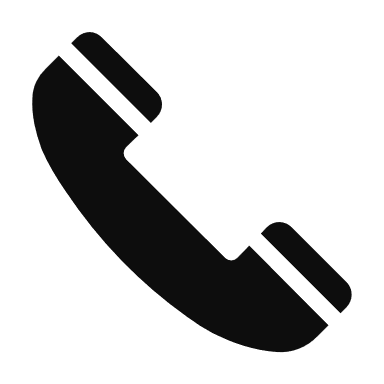 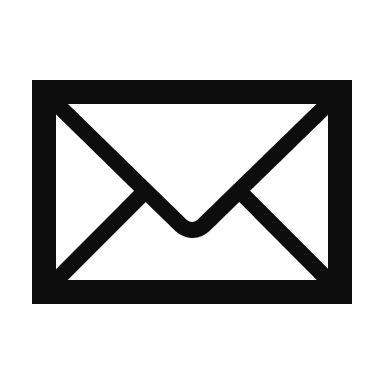 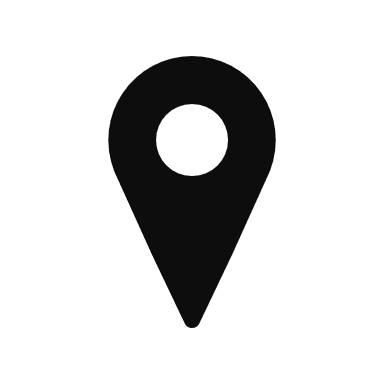 COMPÉTENCESWeb analyse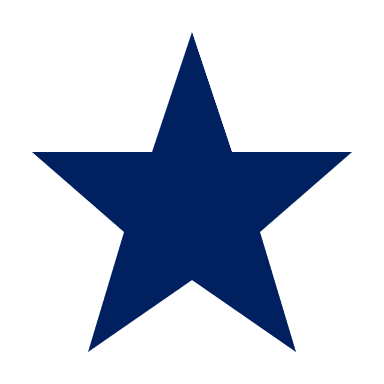 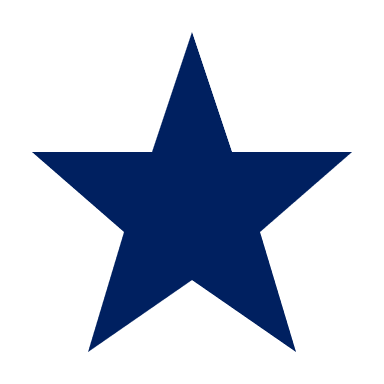 Dashboarding E-commerce	Gestion de projetMarketingLANGUESFrançais : NatifAnglais : BilingueJaponais : En apprentissageLOISIRSTemplate de CV offert par Digital MoversCabinet de recrutement spécialisé dans le recrutement d’experts du digitalwww.digitalmovers.frJ’implémente des solutions techniques permettant d’effectuer des analyses précises dans un but d’optimisation des parcours clients. Je favorise les interactions entre les équipes marketing, data, design et IT. Je prends plaisir à transmettre les bonnes pratiques et former aux outils.EXPÉRIENCES PROFESSIONNELLESFORMATION